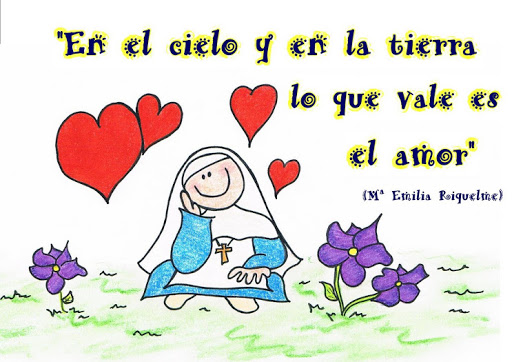 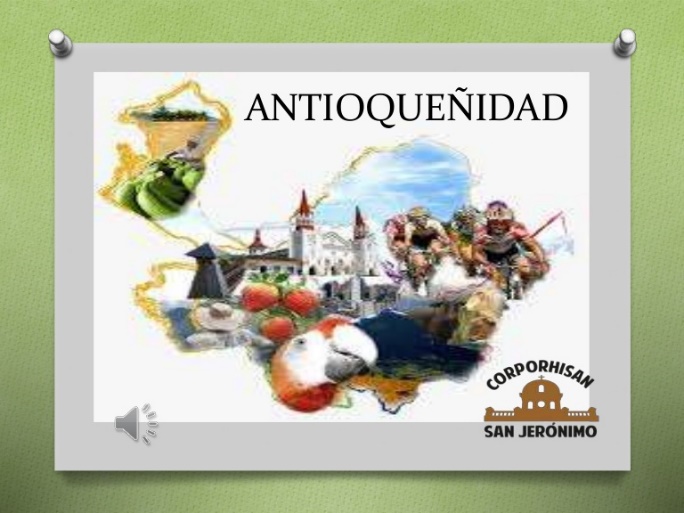 PROYECTO: AMOR,AMISTAD Y ANTIOQUEÑIDADOBJETIVO: Compartir en familia el amor, la amistad y la antioqueñidad.NDICADOR DE DESEMPEÑO.Comparte con la familia celebraciones especialesDedica lindos mensajes  a su amiga secretaConoce algunas costumbres de Antioquia.LUNES: INGLES: Clase sincrónica por zoom.Hora:9:30 am.Clase sincrónica por zoom.Hora 10.30 am. Amor y amistad. https://www.youtube.com/watch?v=xBMFyuDKRa4Iniciaremos la semana celebrando la amistad,  jugaremos amigo secreto virtual.No te pierdas este encuentro.Himno de Antioquia. https://www.youtube.com/watch?v=up2moDDudv0ACTIVIDAD EN CASA. Realiza una carta especial para tu amiga secreta y guardala para el viernes que será el descubriviento.MARTES:Trove, trove compañero. https://www.youtube.com/watch?v=O6KAu31a9Ro&list=RDO6KAu31a9Ro&start_radio=1&t=459Hablaremos de las trovas y nos inventaremos una trova para preescolar. ACTIVIDAD EN CASA. Piensa que región quieres representar el próximo viernes para celebrar la antioqueñidad, investiga un poco sobre ella y mañana en el encuentro nos compartes (que sea algo corto, el nombre de la región y su plato típico).Práctica lectura y Colorea a la niña según te dicen en la lectura.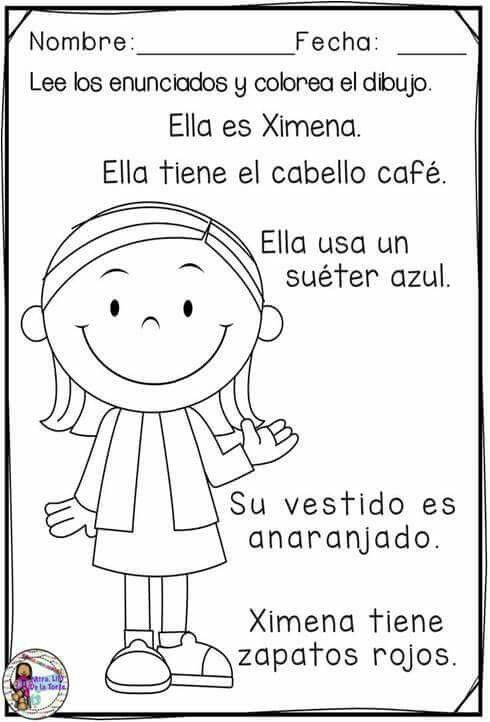 MIÉRCOLES: Clase sincrónica por zoom. Hora: 10:30 am.Socializar la regiónLa silleta.Para este día necesitarás:Papel globo o de colores, un octavo de cartulina, una foto donde esté toda tu familia, colbón y mucha creatividad.ACTIVIDAD EN CASA. Con ayuda de un adulto realiza un detalle para tu amiga secreta, tenlo guardado para el día del descubrimiento.Investiga que es un campesino y realiza un dibujo de él.JUEVES: Ed, física. Encuentro sincrónico. Hora.9.30 am.  Tecnología. Encuentro sincrónico. Hora 10: 30 am.ACTIVIDAD EN CASA. Organiza todo lo pertinente para celebrar amor, amistad y la antioqueñidad.Ten a mano el mensaje y la carta para tu amiga secreta, decora tu espacio alusivo a la región que escogiste con tu familia, realiza el plato típico de tu región y lo compartimos en el desayuno.Debes de vestirte de campesina para mañana.VIERNES: clase sincrónica por zoom. Hora: 9:30 CELEBRACIÓN DE AMOR, AMISTAD Y ANTIOQUEÑIDAD.PROGRAMA.OraciónHimno de AntioquiaCompartir el desayunoCompartir la regiónTrovas familiaresDescubrimiento de amigo secreto.Baile familiarBaile grupalFELIZ DÍA DE AMOR Y AMISTAD LINDA FAMILIADOCENTE: Katherine De La Hoz TabordaGRADO: Transcición FECHA: del 14  al 18 de Septiembre